                                   Бензиновый генератор резервного электроснабжения с воздушным охлаждением.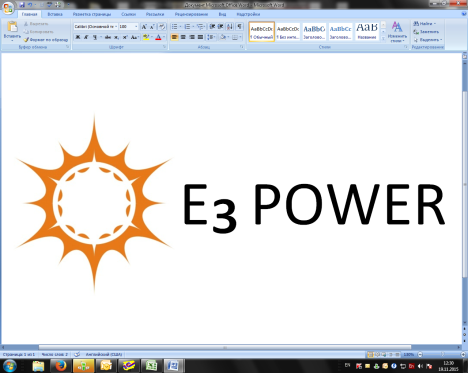 Модель E3 POWER GG8000-Х3 (7,0 кВт)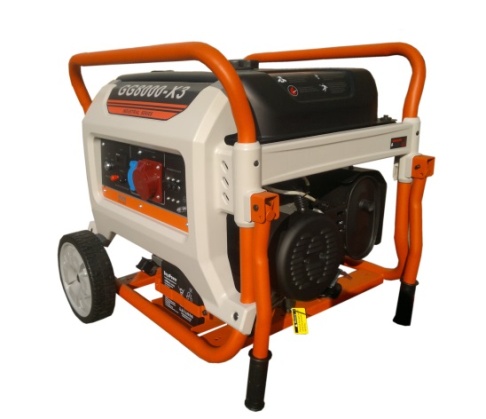 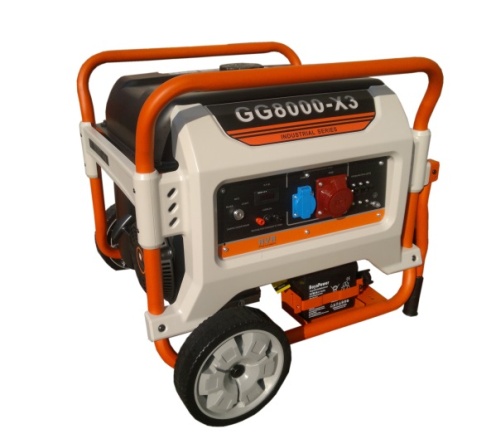 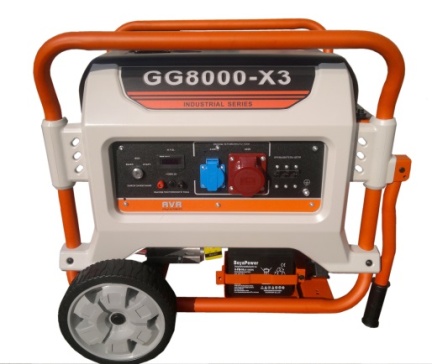 увеличенный топливный бак!  14 часов автономной работы;трехпозиционный счетчик моточасов (показывает: частоту, напряжение, наработку в часах);аккумулятор в комплекте (гелевый);транспортировочный комплект (колёса, ручки);топливо не ниже АИ-92;синхронный щеточный генератор;электрический старт и ручной старт;возможность оборудования комплектом автозапуска;глушитель с повышенной производительностью;температурный режим эксплуатации от -20 до +40 градусов;датчик уровня масла с автоматической остановкой двигателя; недорогая электростанция для использования в загородных домах, стройплощадках и других объектах в качестве резервного источника питания.ГенераторE3 POWER GG8000-Х3Номинальная выходная мощность6,5кВтМаксимальная выходная мощность7,0кВтКоэффициент мощности (cosф)0,8Частота тока50 ГцНоминальное выходное напряжение380/220 ВФаза3Выход постоянного тока12В(8,3А)Автоматический регулятор напряженияестьЗащита от перегрузкиестьВес 96 кгГабаритные размеры, ДхШхВмм775х645х660ДвигательМодельFH420Объем двигателя440 см3Количество цилиндров1Мощность двигателя14л.с./10,3 квтЧастота вращения3000 об./мин.Объем масляной системы1,0 л.Потребление топлива Объем топливного бака2,6л35 лУровень шума≤75 дБ